Class 3 Long Term Planning (Year B)AutumnAutumnSpringSpringSummerSummerTheme:Our Blue PlanetRivers & MountainsVolcanoes & EarthquakesOur Blue PlanetRivers & MountainsVolcanoes & EarthquakesYork’s Chocolate Story Local history studyThe Brecon BeaconsA region studyAncient EgyptAncient Civilisation StudyAncient EgyptAncient Civilisation StudyEnglish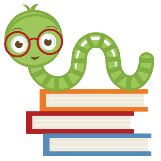 Poetry and poetic devicesStory writing (focus on folktales)Explanation textsPlay scriptsNovel study: Charlie and the Chocolate Factory Recount: Biography (Joseph Rowntree)Descriptions (Dragons) MythsDiscussion: For and againstClassic poetry for performanceMystery storiesEnglishOngoing: Developing reading comprehension and fluency skills in lessons, reading to an adult in school & guided reading.Developing fluent handwriting.Ongoing: Developing reading comprehension and fluency skills in lessons, reading to an adult in school & guided reading.Developing fluent handwriting.Ongoing: Developing reading comprehension and fluency skills in lessons, reading to an adult in school & guided reading.Developing fluent handwriting.Ongoing: Developing reading comprehension and fluency skills in lessons, reading to an adult in school & guided reading.Developing fluent handwriting.Ongoing: Developing reading comprehension and fluency skills in lessons, reading to an adult in school & guided reading.Developing fluent handwriting.Ongoing: Developing reading comprehension and fluency skills in lessons, reading to an adult in school & guided reading.Developing fluent handwriting.Spelling, Grammar and Punctuation (SPaG)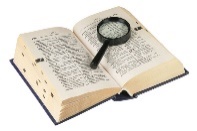 Year 3/4 word list taught throughout the year.Adverbs Prefixes: dis-, mis-, un-Time conjunctions
An or A*Apostrophes*Determiners*Words that are commonly misspelt *Prefixes super-, anti-, auto-*Adding suffixes beginning with vowel lettersParagraphsInverted commasPronoun or noun?Suffix -lyPrefix: In-Word familiesExpanded noun phrasesSuffix: -ationStandard English verb inflectionsPlace or cause conjunctionsSuffix -ousPlural and possessive ‘S’Modifying preposition phrasesMaths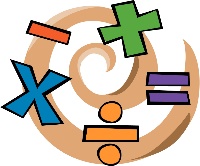 Concepts re-visited throughout the year.Mental Maths taught throughout the year.Multiplication & Division mental recallPlace ValueAddition & subtraction written methodsMultiplication and division written methodsGeometry – Properties of shapesMeasurement: Length, perimeter and areaNumber: Fractions Number: Multiplication and divisionFractions & DecimalsMeasurement: MoneyStatistics Measurement: TimeMass and CapacityPosition and DirectionScience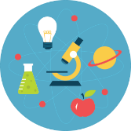 Changing statesRocks & soilForces & magnetsLiving things & their habitatsAnimals (including humans)Animals (including humans)Computing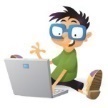 Games in a New WorldProgramming, multimedia, handling data, e-safetyGames in a New WorldProgramming, multimedia, handling data, e-safetyBringing it to lifeProgramming, multimedia,Technology in our lives, e-safetyBringing it to lifeProgramming, multimedia,Technology in our lives, e-safetyGames and Information Programming, handling data, technology in our livesGames and Information Programming, handling data, technology in our livesHumanities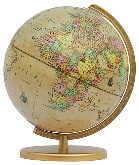 GeographyRivers and Mountains(European Focus)GeographyVolcanoes and Earthquakes(World Focus)HistoryLocal study:The rise of the chocolate industry in YorkGeographyRegional study:The Brecon Beacons – Human GeographyHistoryThe Ancient EgyptiansHistoryThe Ancient EgyptiansRE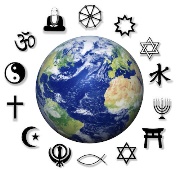 What is it like to follow God?What is the Trinity/incarnation?Advent and Christmas around the worldWhat can we learn from stories shared by Christians, Muslims and Jews?What are the deeper meanings of festivals?The Church YearLent and EasterWhat is the importance of symbols in religious practice and thought?When Jesus left, what was the impact of Pentecost?What do Christians learn from the Creation story?Does a beautiful world mean there is a wonderful God?DT/Art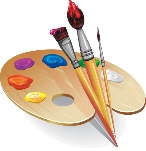 Design Technology:Building BridgesArt:Repeating Patterns(Nature)Art:Sculpture(for Rowntrees Park)Design Technology:Visitors Centres (for Brecon Beacons)Art:Exploring cultural styles(Ancient Egypt)Design Technology: Food – healthy eatingMusic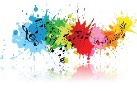 Mrs HallidayTheme-related songs and percussion taught across the yearListening, composing and performing throughout the yearMrs HallidayTheme-related songs and percussion taught across the yearListening, composing and performing throughout the yearMrs HallidayTheme-related songs and percussion taught across the yearListening, composing and performing throughout the yearMrs HallidayTheme-related songs and percussion taught across the yearListening, composing and performing throughout the yearMrs HallidayTheme-related songs and percussion taught across the yearListening, composing and performing throughout the yearMrs HallidayTheme-related songs and percussion taught across the yearListening, composing and performing throughout the yearPSHCE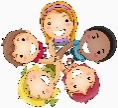 New beginningsGetting on and Falling OutGoing for Goals!Good to be MeRelationshipsChangesPE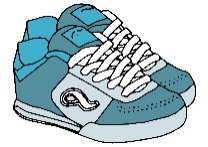 Basic skills & Cross-CountryFootballHockeyNetballRoundersAthleticsPEGymnasticsGymnasticsHealth-related fitnessHealth-related fitnessDanceDanceMFL - French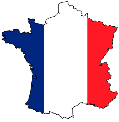 Le Club Francais Conversational French, grammar and ongoing skills taught throughout the yearLe Club Francais Conversational French, grammar and ongoing skills taught throughout the yearLe Club Francais Conversational French, grammar and ongoing skills taught throughout the yearLe Club Francais Conversational French, grammar and ongoing skills taught throughout the yearLe Club Francais Conversational French, grammar and ongoing skills taught throughout the yearLe Club Francais Conversational French, grammar and ongoing skills taught throughout the year